IB Applicant Response: The International Baccalaureate outlines ten characteristics that all IB learners strive to be. Please consult the graphic below.   Choose the characteristics you feel will most beneficial for you to develop in the next four years.   Write a paragraph of no more than 200 words in which you justify your choice.   Use the space below _________________________________________________________________________________________________________________________________________________________________________________________________________________________________________________________________________________________________________________________________________________________________________________________________________________________________________________________________________________________________________________________________________________________________________________________________________________________________________________________________________________________________________________________________________________________________________________________________________________________________________________________________________________________________________________________________________________________________________________________________________________________________________________________________________________________________________________________________________________________________________________________________________________________________________________________________________________________________________________________________________________________________________________________________________________________________________________________________________________________________________________________________________________________________________________________________________________________________________________________________________________________________________________________________________________________________________________________________________________________________________________________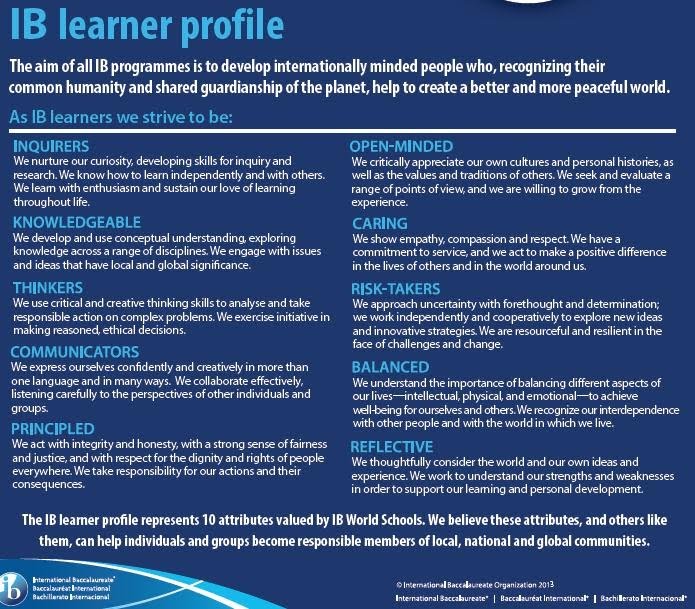 